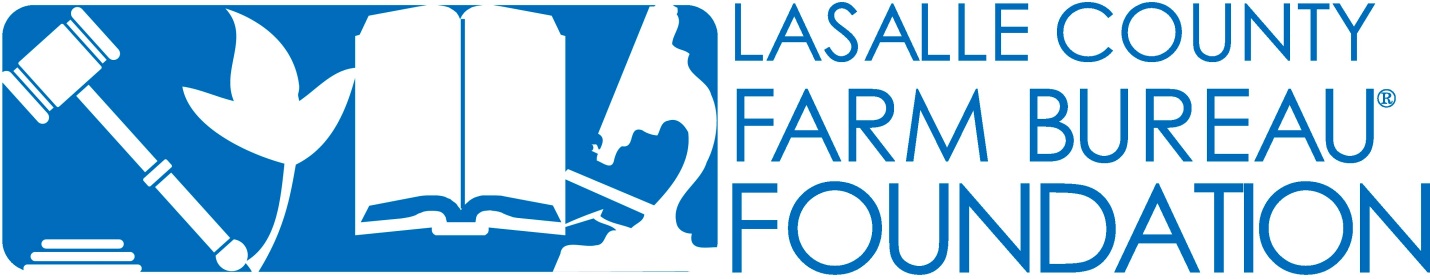 LaSalle County Farm Bureau Foundation College Scholarship ApplicationDear Applicant:LaSalle County Farm Bureau Foundation awards a $1,500 scholarship to a college student who will be furthering his/her education in agriculture. To be considered a candidate for our 2023 scholarship, an applicant must: Be enrolled in an Accredited College/University, or Vocational-technical school studying Agriculture. Be a LaSalle County Farm Bureau member (or a dependent of the member) for one full year.Be a resident of Illinois.Submit a completed application; this includes a reference letter received on or before the due date. Any applications turned in incomplete will be discarded, this includes all items requested.All applications must be typed.Reference letters cannot be from a family member and must be signed by the person who wrote it.Please note that applicant can only win the LCFB Foundation College Scholarship one time.
Scholarship applications must be received at the LaSalle County Farm Bureau office by 4:00 p.m. on March 10th, 2023. Drop off or mail to:Kayla Kiefer4201 N. Columbus Street. Ottawa, Il 61350Thank you for applying for the LaSalle County Farm Bureau Foundation Scholarship. Sincerely, David Isermann, PresidentLaSalle County Farm Bureau Foundation